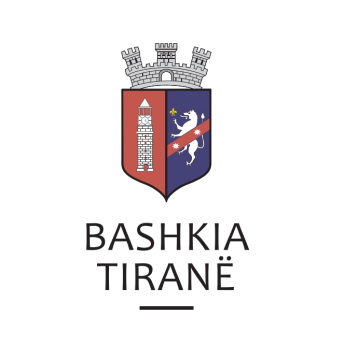      R  E  P U  B  L  I  K  A    E   S  H  Q  I  P  Ë  R  I  S  Ë
  BASHKIA TIRANË
DREJTORIA E PËRGJITHSHME PËR MARRËDHËNIET ME PUBLIKUN DHE JASHTË
DREJTORIA E KOMUNIKIMIT ME QYTETARËTLënda: Kërkesë për publikim lidhur me shpalljen e ankandit publik.Pranë Bashkisë Tiranë ka ardhur kërkesa për shpallje nga Shoqëria Përmbarimore “BAILIFF OFFICERS”  sh.p.k., në lidhje me shpalljen e lajmërimit për ekzekutim vullnetar, për debitoren znj. Sara Gani Muça.Lajmërim për ekzekutim vullnetar:Debitor:                    Sara MuçaKreditor:                  Banka “Credins” sh.a.Objekt:                     Kthim kredie Drejtoria e Marrëdhënieve me Publikun ka bërë të mundur afishimin e shpalljes për Shoqërinë Përmbarimore “BAILIFF OFFICERS” sh.p.k., në tabelën e shpalljeve të Sektorit të Informimit dhe Shërbimeve për Qytetarët pranë Bashkisë Tiranë.     R  E  P U  B  L  I  K  A    E   S  H  Q  I  P  Ë  R  I  S  Ë
  BASHKIA TIRANË
DREJTORIA E PËRGJITHSHME PËR MARRËDHËNIET ME PUBLIKUN DHE JASHTË
DREJTORIA E KOMUNIKIMIT ME QYTETARËTLënda: Kërkesë për publikim lidhur me shpalljen e ankandit publik.Pranë Bashkisë Tiranë ka ardhur kërkesa për shpallje nga Shoqëria Përmbarimore “BAILIFF OFFICERS”  sh.p.k., në lidhje me shpalljen e lajmërimit për ekzekutim vullnetar, për debitorin z. Andi Ethem Dodo dhe dorëzanësen znj. Andromaqi Mihal Cipi (Dodo).Lajmërim për ekzekutim vullnetar:Debitor:                   Andi DodoDorëzanëse:            Andromaqi Cipi (Dodo)Kreditor:                 Banka “Credins” sh.a.Objekt:                    Kthim kredie Drejtoria e Marrëdhënieve me Publikun ka bërë të mundur afishimin e shpalljes për Shoqërinë Përmbarimore “BAILIFF OFFICERS” sh.p.k., në tabelën e shpalljeve të Sektorit të Informimit dhe Shërbimeve për Qytetarët pranë Bashkisë Tiranë.     R  E  P U  B  L  I  K  A    E   S  H  Q  I  P  Ë  R  I  S  Ë
  BASHKIA TIRANË
DREJTORIA E PËRGJITHSHME PËR MARRËDHËNIET ME PUBLIKUN DHE JASHTË
DREJTORIA E KOMUNIKIMIT ME QYTETARËTLënda: Kërkesë për publikim lidhur me shpalljen e ankandit publik.Pranë Bashkisë Tiranë ka ardhur kërkesa për shpallje nga Shoqëria Përmbarimore “BAILIFF OFFICERS”  sh.p.k., në lidhje me shpalljen e lajmërimit për ekzekutim vullnetar, për debitoren znj. Dashurije Ferid Jonuzi.Lajmërim për ekzekutim vullnetar:Debitor:                    Dashurije JonuziKreditor:                  Banka “Credins” sh.a.Objekt:                     Kthim kredie Drejtoria e Marrëdhënieve me Publikun ka bërë të mundur afishimin e shpalljes për Shoqërinë Përmbarimore “BAILIFF OFFICERS” sh.p.k., në tabelën e shpalljeve të Sektorit të Informimit dhe Shërbimeve për Qytetarët pranë Bashkisë Tiranë.     R  E  P U  B  L  I  K  A    E   S  H  Q  I  P  Ë  R  I  S  Ë
  BASHKIA TIRANË
DREJTORIA E PËRGJITHSHME PËR MARRËDHËNIET ME PUBLIKUN DHE JASHTË
DREJTORIA E KOMUNIKIMIT ME QYTETARËTLënda: Kërkesë për publikim lidhur me shpalljen e ankandit publik.Pranë Bashkisë Tiranë ka ardhur kërkesa për shpallje nga Shoqëria Përmbarimore “BAILIFF OFFICERS”  sh.p.k., në lidhje me shpalljen e lajmërimit për ekzekutim vullnetar, për debitoren znj. Rovena Veli Shpata.Lajmërim për ekzekutim vullnetar:Debitor:                    Rovena ShpataKreditor:                  Banka “Credins” sh.a.Objekt:                     Kthim kredie Drejtoria e Marrëdhënieve me Publikun ka bërë të mundur afishimin e shpalljes për Shoqërinë Përmbarimore “BAILIFF OFFICERS” sh.p.k., në tabelën e shpalljeve të Sektorit të Informimit dhe Shërbimeve për Qytetarët pranë Bashkisë Tiranë.     R  E  P U  B  L  I  K  A    E   S  H  Q  I  P  Ë  R  I  S  Ë
  BASHKIA TIRANË
DREJTORIA E PËRGJITHSHME PËR MARRËDHËNIET ME PUBLIKUN DHE JASHTË
DREJTORIA E KOMUNIKIMIT ME QYTETARËTLënda: Kërkesë për publikim lidhur me shpalljen e njoftimit për vazhdimin e ekzekutimit të titullit.Pranë Bashkisë Tiranë ka ardhur kërkesa për shpallje nga Përmbaruese Gjyqësore Private “Ensola Kuçi”, në lidhje me shpalljen e njoftimit për vazhdimin e ekzekutimit të titullit, për debitorin z. Petrit Neim Caka.Ju sqarojmë se të dhënat si më poshtë:- Urdhërit Ekzekutimi-Njoftim për palën debitore në lidhje me vazhdimin e ekzekutimit për titullin ekzekutiv.Kreditor:    Agjencia e Trajtimit të Kredive.Debitor:      Hysni IsufajObjekti:      Kthim shumeDrejtoria e Komunikimit me Qytetarët ka bërë të mundur afishimin e shpalljes për Përmbaruesen Gjyqësore Private “Ensola Kuçi”, në tabelën e shpalljeve të Sektorit të Informimit dhe Shërbimeve për Qytetarët pranë Bashkisë Tiranë.     R  E  P U  B  L  I  K  A    E   S  H  Q  I  P  Ë  R  I  S  Ë
  BASHKIA TIRANË
DREJTORIA E PËRGJITHSHME PËR MARRËDHËNIET ME PUBLIKUN DHE JASHTË
DREJTORIA E KOMUNIKIMIT ME QYTETARËTLënda: Kërkesë për publikim lidhur me shpalljen për ekzekutim të detyrueshëm të urdhërit ekzekutiv.Pranë Bashkisë Tiranë ka ardhur kërkesa për shpallje nga Përmbaruese Gjyqësore Private “Ensola Kuçi”, në lidhje me shpalljen për kalimin në ekzekutim të detyrueshëm të urdhërit ekzekutiv të debitorit z. Petrit Neim Caka.Lajmërim për vazhdimin e ekzekutimit të titullit ekzekutiv:Kreditor:            Agjensia e Trajtimit të KrediveDebitor:              Petrit CakaHipotekues:        Hajdar LuloObjekti:              Kthim shumeDrejtoria e Komunikimit me Qytetarët ka bërë të mundur afishimin e shpalljes për Përmbaruesen Gjyqësore Private “Ensola Kuçi”, në tabelën e shpalljeve të Sektorit të Informimit dhe Shërbimeve për Qytetarët pranë Bashkisë  Tiranë.     R  E  P U  B  L  I  K  A    E   S  H  Q  I  P  Ë  R  I  S  Ë
  BASHKIA TIRANË
DREJTORIA E PËRGJITHSHME PËR MARRËDHËNIET ME PUBLIKUN DHE JASHTË
DREJTORIA E KOMUNIKIMIT ME QYTETARËTLënda: Kërkesë për publikim lidhur me shpalljen për ekzekutim të detyrueshëm të urdhërit ekzekutiv.Pranë Bashkisë Tiranë ka ardhur kërkesa për shpallje nga Përmbaruese Gjyqësore Private “Ensola Kuçi”, në lidhje me shpalljen për kalimin në ekzekutim të detyrueshëm të urdhërit ekzekutiv të debitorit z. Agim Shaban Koka..Lajmërim për vazhdimin e ekzekutimit të titullit ekzekutiv:Kreditor:            Agjensia e Trajtimit të KrediveDebitor:              Agim KokaObjekti:              Kthim shumeDrejtoria e Komunikimit me Qytetarët ka bërë të mundur afishimin e shpalljes për Përmbaruesen Gjyqësore Private “Ensola Kuçi”, në tabelën e shpalljeve të Sektorit të Informimit dhe Shërbimeve për Qytetarët pranë Bashkisë  Tiranë.     R  E  P U  B  L  I  K  A    E   S  H  Q  I  P  Ë  R  I  S  Ë
  BASHKIA TIRANË
DREJTORIA E PËRGJITHSHME PËR MARRËDHËNIET ME PUBLIKUN DHE JASHTË
DREJTORIA E KOMUNIKIMIT ME QYTETARËTLënda: Kërkesë për publikim lidhur me shpalljen për ekzekutim të detyrueshëm të urdhërit ekzekutiv.Pranë Bashkisë Tiranë ka ardhur kërkesa për shpallje nga Përmbaruese Gjyqësore Private “Ensola Kuçi”, në lidhje me shpalljen për kalimin në ekzekutim të detyrueshëm të urdhërit ekzekutiv të debitorit z. Eklovan Neshat Hysko.Lajmërim për vazhdimin e ekzekutimit të titullit ekzekutiv:Kreditor:            Saimira BregasiDebitor:              Eklovan HyskoObjekti:              Pagim detyrimi ushqimorDrejtoria e Komunikimit me Qytetarët ka bërë të mundur afishimin e shpalljes për Përmbaruesen Gjyqësore Private “Ensola Kuçi”, në tabelën e shpalljeve të Sektorit të Informimit dhe Shërbimeve për Qytetarët pranë Bashkisë  Tiranë.     R  E  P U  B  L  I  K  A    E   S  H  Q  I  P  Ë  R  I  S  Ë
  BASHKIA TIRANË
DREJTORIA E PËRGJITHSHME PËR MARRËDHËNIET ME PUBLIKUN DHE JASHTË
DREJTORIA E KOMUNIKIMIT ME QYTETARËTLënda: Kërkesë për publikim lidhur me shpalljen për komunikim dhe lajmërim përmes afishimit.Pranë Bashkisë Tiranë ka ardhur kërkesa për shpallje nga Përmbaruesi Gjyqësor Privat Halit D. Cani në lidhje me shpalljen e njoftimit për komunikim dhe lajmërim përmes afishimit  për debitorin z. Vangjel Thoma Jorgaqi.Të dhënat si më poshtë:Debitor:  Vangjel Thoma JorgaqiKreditor: Altin ZekthiDrejtoria e Komunikimit me Qytetarët ka bërë të mundur afishimin e shpalljes për Përmbaruesin Gjyqësor Privat Halit D. Cani, në tabelën e shpalljeve të Sektorit të Informimit dhe Shërbimeve për Qytetarët pranë Bashkisë Tiranë.     R  E  P U  B  L  I  K  A    E   S  H  Q  I  P  Ë  R  I  S  Ë
  BASHKIA TIRANË
DREJTORIA E PËRGJITHSHME PËR MARRËDHËNIET ME PUBLIKUN DHE JASHTË
DREJTORIA E KOMUNIKIMIT ME QYTETARËTLënda: Kërkesë për publikim lidhur me shpalljen e ankandit publik të sendit të luajtshëm.Pranë Bashkisë Tiranë ka ardhur kërkesa për shpallje nga Përmbaruesi Gjyqësor Privat Halit D. Cani për pasurinë e luajtshme për debitorin shoqëria “ALFA-NIVAKRISTI” sh.p.k. dhe z. Vangjel Thoma Jorgaqi.Të dhënat si më poshtë:Debitor:       Shoqëria “ALFA-NIVAKRISTI” sh.p.k. dhe z. Vangjel Thoma JorgaqiKreditor:     Altin ZekthiDrejtoria e Komunikimit me Qytetarët ka bërë të mundur afishimin e shpalljes për Përmbaruesin Gjyqësor Privat Halit D. Cani, në tabelën e shpalljeve të Sektorit të Informimit dhe Shërbimeve për Qytetarët pranë Bashkisë Tiranë.     R  E  P U  B  L  I  K  A    E   S  H  Q  I  P  Ë  R  I  S  Ë
  BASHKIA TIRANË
DREJTORIA E PËRGJITHSHME PËR MARRËDHËNIET ME PUBLIKUN DHE JASHTË
DREJTORIA E KOMUNIKIMIT ME QYTETARËTLënda: Kërkesë për publikim lidhur me shpalljen për komunikim dhe lajmërim përmes afishimit.Pranë Bashkisë Tiranë ka ardhur kërkesa për shpallje nga Zyra Përmbarimore “Ardael” sh.p.k., në lidhje me shpalljen e njoftimit për komunikim dhe lajmërim përmes afishimit për dorëzanësin z. Anton (Arton) Zef Gurakuqi.Njoftim për caktimin e vlerës së sendit të sekuestruar me marrëveshje mes palëve.Debitor:                    Andrea Zef GurakuqiDorëzanës:               Ana Zef Gurakuqi, Zef Ndrek Gurakuqi, Anton (Arton) Zef Gurakuqi,                                   Anila Eriko GurakuqiKreditor:                  Banka Kombëtare Tregtare sh.a.Objekt:                     Kthim kredie bankare.      Drejtoria e Komunikimit me Qytetarët ka bërë të mundur afishimin e shpalljes për Zyrën Përmbarimore “Ardael” sh.p.k., në tabelën e shpalljeve të Sektorit të Informimit dhe Shërbimeve për Qytetarët pranë Bashkisë Tiranë.     R  E  P U  B  L  I  K  A    E   S  H  Q  I  P  Ë  R  I  S  Ë
  BASHKIA TIRANË
DREJTORIA E PËRGJITHSHME PËR MARRËDHËNIET ME PUBLIKUN DHE JASHTË
DREJTORIA E KOMUNIKIMIT ME QYTETARËTLënda: Kërkesë për publikim lidhur me shpalljen e ankandit të tretë publikPranë Bashkisë Tiranë ka ardhur kërkesa për shpallje nga SHËRBIMI PËRMBARIMOR “ASTREA”, për pasurinë e paluajtshme për debitorin z. Bashkim Safer Bengasi, përfaqësuar me prokurë nga Studio Ligjore “BJORN”, av. Ardian Kasapi.Ju sqarojmë se të dhënat e pronës janë si më poshtë:Njësi, sipërfaqe 41,70 m2, nr. pasurie 39/119+2-N4,  ZK 2679, vol. 32, faqe 151, ZVRPP TiranëAdresa:	 Mëzez, TiranëÇmimi fillestar:    1,686,636 (një milion e gjashtëqind e tetëdhjetë e gjashtë mijë e gjashtëqind e tridhjetë e gjashtë) LekëDrejtoria e Komunikimit me Qytetarët ka bërë të mundur afishimin e shpalljes për SHËRBIMIN PËRMBARIMOR “ASTREA”, në tabelën e shpalljeve të Sektorit të Informimit dhe Shërbimeve për Qytetarët pranë Bashkisë së Tiranës.     R  E  P U  B  L  I  K  A    E   S  H  Q  I  P  Ë  R  I  S  Ë
  BASHKIA TIRANË
DREJTORIA E PËRGJITHSHME PËR MARRËDHËNIET ME PUBLIKUN DHE JASHTË
DREJTORIA E KOMUNIKIMIT ME QYTETARËTLënda: Kërkesë për publikim lidhur me shpalljen e ankandit publik të sendit të luajtshëm.Pranë Bashkisë Tiranës ka ardhur kërkesa për shpallje nga Shoqërinë “BAILIFF SERVICE E. HOXHA” sh.p.k., për pasurinë e luajtshme për debitorin z. Sadik Ahmet Masha.Ju sqarojmë se të dhënat e mjetit janë si më poshtë:Automjeti me targë AA 436 LT, model Peugeot, tip 206.Çmimi fillestar:   80.000 (tetëdhjetë mijë) LekëDrejtoria e Komunikimit me Qytetarët ka bërë të mundur afishimin e shpalljes për Shoqërinë “BAILIFF SERVICE E. HOXHA” sh.p.k., në tabelën e shpalljeve të Sektorit të Informimit dhe Shërbimeve për Qytetarët pranë Bashkisë Tiranës.     R  E  P U  B  L  I  K  A    E   S  H  Q  I  P  Ë  R  I  S  Ë
  BASHKIA TIRANË
DREJTORIA E PËRGJITHSHME PËR MARRËDHËNIET ME PUBLIKUN DHE JASHTË
DREJTORIA E KOMUNIKIMIT ME QYTETARËTLënda: Kërkesë për publikim lidhur me shpalljen e ankandit të tretë publik.Pranë Bashkisë Tiranë ka ardhur kërkesa për shpallje nga Shoqërisë Përmbarimore “TIRANA BAILIFF’S” sh.p.k., në lidhje me shpalljen e ankandit për debitorët shoqëria “Biomar” sh.a. (ish shoqëria “Olim” sh.a.) dhe shoqëria “Eksel” sh.a. (ish shoqëria “Deka Company” sh.a.).Ju sqarojmë se të dhënat e pronës janë si më poshtë:“Ndërtesë”, me nr. pasurie 125/81, me sipërfaqe 584 m2, ZK 3266, vol. 12, faqe 43.              Adresa:         Sauk,  Tiranë“Ullishte”, me nr. pasurie 125/2/76, me sipërfaqe 1200 m2, ZK 3266, vol. 6, faqe 75.               Adresa:         Sauk,  Tiranë“Ullishte”, me nr. pasurie 125/2/77, me sipërfaqe 1000 m2, ZK 3266, vol. 6, faqe 76.               Adresa:         Sauk,  TiranëÇmimi fillestar:     86,504,455 (tetëdhjetë e gjashtë milion e pesëqind e katër mijë e                                 katërqind e pesësdhjetë e pesë) LekëDrejtoria e Komunikimit me Qytetarët ka bërë të mundur afishimin e shpalljes për Shoqërisë Përmbarimore “TIRANA BAILIFF’S” në tabelën e shpalljeve të Sektorit të Informimit dhe Shërbimeve për Qytetarët pranë Bashkisë Tiranë.